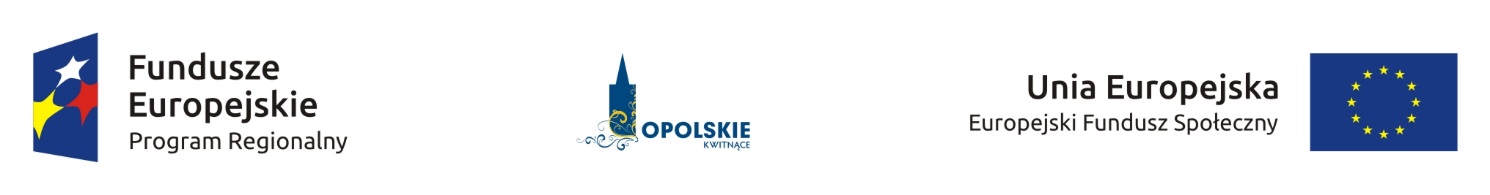 KRYTERIA WYBORU PROJEKTÓW DLA POSZCZEGÓLNYCH 
OSI PRIORYTETOWYCH, DZIAŁAŃ I PODDZIAŁAŃ RPO WO 2014-2020Zakres: Europejski Fundusz Społeczny OPOLE, PAŹDZIERNIK 2017 r.KRYTERIA FORMALNE,MERYTORYCZNE – UNIWERSALNE,
HORYZONTALNE UNIWERSALNE I SZCZEGÓŁOWE UNIWERSALNE
DLA WSZYSTKICH DZIAŁAŃ I PODDZIAŁAŃ RPO WO 2014-2020 (z wyłączeniem 7.1 Aktywizacja zawodowa osób pozostających bez pracy realizowana przez PUP oraz 7.3 Zakładanie działalności gospodarczej w zakresie mikropożyczek)*Uwaga dotycząca wszystkich kryteriów: pojęcie „region” jest równoznaczne z województwem opolskimKRYTERIUM NEGOCJACYJNE - UNIWERSALNE DLA WSZYSTKICH DZIAŁAŃ I PODDZIAŁAŃ RPO WO 2014-2020 (z wyłączeniem projektów wybieranych w trybie pozakonkursowym)OŚ PRIORYTETOWA 9 RPO WO 2014-2020WYSOKA JAKOŚĆ EDUKACJI- KRYTERIA MERYTORYCZNE SZCZEGÓŁOWE -Kryteria formalne (TAK/NIE)Kryteria formalne (TAK/NIE)Kryteria formalne (TAK/NIE)Kryteria formalne (TAK/NIE)Kryteria formalne (TAK/NIE)LPNazwa kryteriumŹródło informacjiCharakter kryterium
W/BDefinicja123451.Wnioskodawca oraz Partnerzy (jeśli dotyczy) uprawnieni do składania wniosku.Wniosek 
o dofinansowanieBezwzględnyRodzaj potencjalnych beneficjentów (za których należy rozumieć Wnioskodawcę i Partnerów) określony w "Szczegółowym opisie osi priorytetowych RPO WO 2014-2020", ogłoszeniu o naborze wniosków oraz regulaminie konkursu.2.Roczny obrót Wnioskodawcy  i/lub Partnera  
(o ile budżet projektu uwzględnia wydatki Partnera) jest równy lub wyższy od wydatków  w projekcie.Wniosek 
o dofinansowanieBezwzględnyKryterium weryfikowane na podstawie zapisów wniosku o dofinansowanie, wypełnionego na podstawie instrukcji. Ocena kryterium może skutkować wezwaniem do uzupełnienia/poprawienia projektu w części dotyczącej spełnienia tego kryterium.3.Wnioskodawca wybrał wszystkie wskaźniki horyzontalne.Wniosek 
o dofinansowanieBezwzględnyWnioskodawca wybiera wszystkie wskaźniki horyzontalne. Dla wskaźników, których realizację zakłada w ramach projektu określa wartość docelową większą od zera. Dla pozostałych wpisuje zero.Ocena kryterium może skutkować wezwaniem do uzupełnienia/poprawienia projektu w części dotyczącej spełnienia tego kryterium.4.Wnioskodawca określił wartość docelową większą od zera przynajmniej dla jednego wskaźnika w projekcie.Wniosek 
o dofinansowanieBezwzględnyWnioskodawca określa wartość docelową większą od zera przynajmniej dla jednego wskaźnika w projekcie.Ocena kryterium może skutkować wezwaniem do uzupełnienia/poprawienia projektu w części dotyczącej spełnienia tego kryterium.5.Wnioskodawca oraz partnerzy (jeśli dotyczy) nie podlegają wykluczeniu z ubiegania się o dofinansowanie na podstawie:- art. 207 ust. 4 ustawy z dnia 27 sierpnia 2009 r.   o finansach publicznych,- art. 12 ustawy z dnia 15 czerwca 2012 r.  o skutkach powierzania wykonywania pracy cudzoziemcom przebywającym wbrew przepisom na terytorium Rzeczypospolitej Polskiej,- art. 9 ustawy z dnia 28 października 2002 r. o odpowiedzialności podmiotów zbiorowych za czyny zabronione pod groźbą kary.Wniosek 
o dofinansowanieBezwzględnyKryterium weryfikowane na podstawie zapisów wniosku 
o dofinansowanie (oświadczenie), wypełnionego na podstawie instrukcji.Ocena kryterium może skutkować wezwaniem do uzupełnienia/poprawienia projektu w części dotyczącej spełnienia tego kryterium.6. W przypadku projektu partnerskiego spełnione zostały wymogi dotyczące wyboru partnerów, o których mowa w art. 33 ustawy                   z dnia 11 lipca 2014 r. o zasadach realizacji programów w zakresie polityki spójności finansowanych w perspektywie finansowej 2014–2020.Wniosek 
o dofinansowanieBezwzględnyW sytuacji kiedy projekt realizowany jest w partnerstwie Wnioskodawca zobligowany jest spełniać wymogi utworzenia partnerstwa wskazane w art.33 ustawy o zasadach realizacji programów w zakresie polityki spójności finansowanych w perspektywie 2014-2020 na etapie złożenia wniosku o dofinansowanie. Spełnienie przedmiotowego kryterium weryfikowane będzie w oparciu o oświadczenie zawarte w formularzu wniosku o dofinansowanie projektu.Ocena kryterium może skutkować wezwaniem do uzupełnienia/poprawienia projektu w części dotyczącej spełnienia tego kryterium.7.Projekt nie został fizycznie ukończony lub w pełni zrealizowany przed złożeniem wniosku o dofinansowanie.Wniosek 
o dofinansowanieBezwzględnyKryterium weryfikowane w oparciu o oświadczenie Wnioskodawcy zawarte                               w formularzu wniosku o dofinansowanie projektu.Ocena kryterium może skutkować wezwaniem do uzupełnienia/poprawienia projektu w części dotyczącej spełnienia tego kryterium.8.Wartość dofinansowania nie jest wyższa niż kwota alokacji określona w konkursie.Wniosek 
o dofinansowanieBezwzględnyWartość wnioskowanego dofinansowania nie jest wyższa niż kwota alokacji określona w Regulaminie konkursu. Kryterium weryfikowane w oparciu o zapisy wniosku o dofinansowanie projektu.Ocena kryterium może skutkować wezwaniem do uzupełnienia/poprawienia projektu w części dotyczącej spełnienia tego kryterium.9.Kryterium dot. projektów pozakonkursowych. Do  dofinansowania nie może zostać wybrany projekt, który został usunięty z wykazu projektów zidentyfikowanych, stanowiącego załącznik do SZOOP. Wniosek 
o dofinansowanieBezwzględnyZgodnie z Wytycznymi w zakresie trybów wyboru projektów na lata 2014-2020.Kryteria merytoryczne – uniwersalne (TAK/NIE)Kryteria merytoryczne – uniwersalne (TAK/NIE)Kryteria merytoryczne – uniwersalne (TAK/NIE)Kryteria merytoryczne – uniwersalne (TAK/NIE)Kryteria merytoryczne – uniwersalne (TAK/NIE)Kryteria merytoryczne – uniwersalne (TAK/NIE)Kryteria merytoryczne – uniwersalne (TAK/NIE)Kryteria merytoryczne – uniwersalne (TAK/NIE)Kryteria merytoryczne – uniwersalne (TAK/NIE)Kryteria merytoryczne – uniwersalne (TAK/NIE)Kryteria merytoryczne – uniwersalne (TAK/NIE)Kryteria merytoryczne – uniwersalne (TAK/NIE)Kryteria merytoryczne – uniwersalne (TAK/NIE)Kryteria merytoryczne – uniwersalne (TAK/NIE)Kryteria merytoryczne – uniwersalne (TAK/NIE)LPLPLPNazwa kryteriumNazwa kryteriumNazwa kryteriumŹródło informacjiŹródło informacjiŹródło informacjiCharakter kryterium
W/BCharakter kryterium
W/BCharakter kryterium
W/BDefinicjaDefinicjaDefinicja1112223334445551.1.1.Wybrane wskaźniki są adekwatne do określonego na poziomie projektu celu/ typu projektu/ grupy docelowej.Wybrane wskaźniki są adekwatne do określonego na poziomie projektu celu/ typu projektu/ grupy docelowej.Wybrane wskaźniki są adekwatne do określonego na poziomie projektu celu/ typu projektu/ grupy docelowej.Wniosek o dofinansowanieWniosek o dofinansowanieWniosek o dofinansowanieBezwzględnyBezwzględnyBezwzględnySprawdza się, czy wybrane wskaźniki w sposób kompleksowy opisują zakres rzeczowy i charakter projektu, a także czy mierzą założone w nim cele/ grupy docelowe.Dla kryterium przewidziano możliwość pozytywnej oceny z zastrzeżeniem:konieczności spełnienia odnoszących się do tego kryterium warunków jakie musi spełnić projekt, aby móc otrzymać dofinansowanie, lub/i konieczności uzyskania informacji i wyjaśnień wątpliwości dotyczących zapisów wniosku o dofinansowanie projektu.Ocena kryterium może skutkować wezwaniem do uzupełnienia/poprawienia projektu w części dotyczącej spełnienia tego kryterium.Sprawdza się, czy wybrane wskaźniki w sposób kompleksowy opisują zakres rzeczowy i charakter projektu, a także czy mierzą założone w nim cele/ grupy docelowe.Dla kryterium przewidziano możliwość pozytywnej oceny z zastrzeżeniem:konieczności spełnienia odnoszących się do tego kryterium warunków jakie musi spełnić projekt, aby móc otrzymać dofinansowanie, lub/i konieczności uzyskania informacji i wyjaśnień wątpliwości dotyczących zapisów wniosku o dofinansowanie projektu.Ocena kryterium może skutkować wezwaniem do uzupełnienia/poprawienia projektu w części dotyczącej spełnienia tego kryterium.Sprawdza się, czy wybrane wskaźniki w sposób kompleksowy opisują zakres rzeczowy i charakter projektu, a także czy mierzą założone w nim cele/ grupy docelowe.Dla kryterium przewidziano możliwość pozytywnej oceny z zastrzeżeniem:konieczności spełnienia odnoszących się do tego kryterium warunków jakie musi spełnić projekt, aby móc otrzymać dofinansowanie, lub/i konieczności uzyskania informacji i wyjaśnień wątpliwości dotyczących zapisów wniosku o dofinansowanie projektu.Ocena kryterium może skutkować wezwaniem do uzupełnienia/poprawienia projektu w części dotyczącej spełnienia tego kryterium.2.2.2.Założone wartości docelowe wskaźników większe od zera są realne do osiągnięcia.Założone wartości docelowe wskaźników większe od zera są realne do osiągnięcia.Założone wartości docelowe wskaźników większe od zera są realne do osiągnięcia.Wniosek o dofinansowanieWniosek o dofinansowanieWniosek o dofinansowanieBezwzględnyBezwzględnyBezwzględnySprawdza się realność przyjętych do osiągnięcia wartości docelowych wskaźników w odniesieniu przede wszystkim do: wartości finansowej projektu, czasu i miejsca realizacji, kondycji finansowej wnioskodawcy oraz innych czynników istotnych dla realizacji przedsięwzięcia.Dla kryterium przewidziano możliwość pozytywnej oceny z zastrzeżeniem:konieczności spełnienia odnoszących się do tego kryterium warunków jakie musi spełnić projekt, aby móc otrzymać dofinansowanie, lub/i konieczności uzyskania informacji i wyjaśnień wątpliwości dotyczących zapisów wniosku o dofinansowanie projektu.Ocena kryterium może skutkować wezwaniem do uzupełnienia/poprawienia projektu w części dotyczącej spełnienia tego kryterium.Sprawdza się realność przyjętych do osiągnięcia wartości docelowych wskaźników w odniesieniu przede wszystkim do: wartości finansowej projektu, czasu i miejsca realizacji, kondycji finansowej wnioskodawcy oraz innych czynników istotnych dla realizacji przedsięwzięcia.Dla kryterium przewidziano możliwość pozytywnej oceny z zastrzeżeniem:konieczności spełnienia odnoszących się do tego kryterium warunków jakie musi spełnić projekt, aby móc otrzymać dofinansowanie, lub/i konieczności uzyskania informacji i wyjaśnień wątpliwości dotyczących zapisów wniosku o dofinansowanie projektu.Ocena kryterium może skutkować wezwaniem do uzupełnienia/poprawienia projektu w części dotyczącej spełnienia tego kryterium.Sprawdza się realność przyjętych do osiągnięcia wartości docelowych wskaźników w odniesieniu przede wszystkim do: wartości finansowej projektu, czasu i miejsca realizacji, kondycji finansowej wnioskodawcy oraz innych czynników istotnych dla realizacji przedsięwzięcia.Dla kryterium przewidziano możliwość pozytywnej oceny z zastrzeżeniem:konieczności spełnienia odnoszących się do tego kryterium warunków jakie musi spełnić projekt, aby móc otrzymać dofinansowanie, lub/i konieczności uzyskania informacji i wyjaśnień wątpliwości dotyczących zapisów wniosku o dofinansowanie projektu.Ocena kryterium może skutkować wezwaniem do uzupełnienia/poprawienia projektu w części dotyczącej spełnienia tego kryterium.KRYTERIA HORYZONTALNE UNIWERSALNEKRYTERIA HORYZONTALNE UNIWERSALNEKRYTERIA HORYZONTALNE UNIWERSALNEKRYTERIA HORYZONTALNE UNIWERSALNEKRYTERIA HORYZONTALNE UNIWERSALNEKRYTERIA HORYZONTALNE UNIWERSALNEKRYTERIA HORYZONTALNE UNIWERSALNEKRYTERIA HORYZONTALNE UNIWERSALNEKRYTERIA HORYZONTALNE UNIWERSALNEKRYTERIA HORYZONTALNE UNIWERSALNEKRYTERIA HORYZONTALNE UNIWERSALNEKRYTERIA HORYZONTALNE UNIWERSALNEKRYTERIA HORYZONTALNE UNIWERSALNEKRYTERIA HORYZONTALNE UNIWERSALNEKRYTERIA HORYZONTALNE UNIWERSALNE1.1.1.Zgodność z prawodawstwem unijnym oraz właściwymi zasadami unijnymi, w tym:- zasada równości kobiet i mężczyzn w oparciu o standard minimum,- zasada równości szans i niedyskryminacji 
w tym dostępności dla osób z niepełnosprawnościami oraz- zasada zrównoważonego rozwoju.Zgodność z prawodawstwem unijnym oraz właściwymi zasadami unijnymi, w tym:- zasada równości kobiet i mężczyzn w oparciu o standard minimum,- zasada równości szans i niedyskryminacji 
w tym dostępności dla osób z niepełnosprawnościami oraz- zasada zrównoważonego rozwoju.Zgodność z prawodawstwem unijnym oraz właściwymi zasadami unijnymi, w tym:- zasada równości kobiet i mężczyzn w oparciu o standard minimum,- zasada równości szans i niedyskryminacji 
w tym dostępności dla osób z niepełnosprawnościami oraz- zasada zrównoważonego rozwoju.Wniosek 
o dofinansowanieWniosek 
o dofinansowanieWniosek 
o dofinansowanieBezwzględnyBezwzględnyBezwzględnyKryterium weryfikowane na podstawie zapisów wniosku                  
o dofinansowanie, wypełnionego na podstawie instrukcji.Dla kryterium przewidziano możliwość pozytywnej oceny z zastrzeżeniem:konieczności spełnienia odnoszących się do tego kryterium warunków jakie musi spełnić projekt, aby móc otrzymać dofinansowanie, lub/i konieczności uzyskania informacji i wyjaśnień wątpliwości dotyczących zapisów wniosku o dofinansowanie projektu.Ocena kryterium może skutkować wezwaniem do uzupełnienia/poprawienia projektu w części dotyczącej spełnienia tego kryterium.Kryterium weryfikowane na podstawie zapisów wniosku                  
o dofinansowanie, wypełnionego na podstawie instrukcji.Dla kryterium przewidziano możliwość pozytywnej oceny z zastrzeżeniem:konieczności spełnienia odnoszących się do tego kryterium warunków jakie musi spełnić projekt, aby móc otrzymać dofinansowanie, lub/i konieczności uzyskania informacji i wyjaśnień wątpliwości dotyczących zapisów wniosku o dofinansowanie projektu.Ocena kryterium może skutkować wezwaniem do uzupełnienia/poprawienia projektu w części dotyczącej spełnienia tego kryterium.Kryterium weryfikowane na podstawie zapisów wniosku                  
o dofinansowanie, wypełnionego na podstawie instrukcji.Dla kryterium przewidziano możliwość pozytywnej oceny z zastrzeżeniem:konieczności spełnienia odnoszących się do tego kryterium warunków jakie musi spełnić projekt, aby móc otrzymać dofinansowanie, lub/i konieczności uzyskania informacji i wyjaśnień wątpliwości dotyczących zapisów wniosku o dofinansowanie projektu.Ocena kryterium może skutkować wezwaniem do uzupełnienia/poprawienia projektu w części dotyczącej spełnienia tego kryterium.2.2.2.Zgodność z prawodawstwem  krajowym, 
w tym z przepisami ustawy Prawo zamówień publicznych.Zgodność z prawodawstwem  krajowym, 
w tym z przepisami ustawy Prawo zamówień publicznych.Zgodność z prawodawstwem  krajowym, 
w tym z przepisami ustawy Prawo zamówień publicznych.Wniosek 
o dofinansowanieWniosek 
o dofinansowanieWniosek 
o dofinansowanieBezwzględnyBezwzględnyBezwzględnyKryterium weryfikowane na podstawie zapisów wniosku                  
o dofinansowanie, wypełnionego na podstawie instrukcji.Dla kryterium przewidziano możliwość pozytywnej oceny z zastrzeżeniem:konieczności spełnienia odnoszących się do tego kryterium warunków jakie musi spełnić projekt, aby móc otrzymać dofinansowanie, lub/i konieczności uzyskania informacji i wyjaśnień wątpliwości dotyczących zapisów wniosku o dofinansowanie projektu.Ocena kryterium może skutkować wezwaniem do uzupełnienia/poprawienia projektu w części dotyczącej spełnienia tego kryterium.Kryterium weryfikowane na podstawie zapisów wniosku                  
o dofinansowanie, wypełnionego na podstawie instrukcji.Dla kryterium przewidziano możliwość pozytywnej oceny z zastrzeżeniem:konieczności spełnienia odnoszących się do tego kryterium warunków jakie musi spełnić projekt, aby móc otrzymać dofinansowanie, lub/i konieczności uzyskania informacji i wyjaśnień wątpliwości dotyczących zapisów wniosku o dofinansowanie projektu.Ocena kryterium może skutkować wezwaniem do uzupełnienia/poprawienia projektu w części dotyczącej spełnienia tego kryterium.Kryterium weryfikowane na podstawie zapisów wniosku                  
o dofinansowanie, wypełnionego na podstawie instrukcji.Dla kryterium przewidziano możliwość pozytywnej oceny z zastrzeżeniem:konieczności spełnienia odnoszących się do tego kryterium warunków jakie musi spełnić projekt, aby móc otrzymać dofinansowanie, lub/i konieczności uzyskania informacji i wyjaśnień wątpliwości dotyczących zapisów wniosku o dofinansowanie projektu.Ocena kryterium może skutkować wezwaniem do uzupełnienia/poprawienia projektu w części dotyczącej spełnienia tego kryterium.3.3.3.Zgodność z zasadami dotyczącymi pomocy publicznej.Zgodność z zasadami dotyczącymi pomocy publicznej.Zgodność z zasadami dotyczącymi pomocy publicznej.Wniosek 
o dofinansowanieWniosek 
o dofinansowanieWniosek 
o dofinansowanieBezwzględnyBezwzględnyBezwzględnyKryterium weryfikowane na podstawie zapisów wniosku                  
o dofinansowanie, wypełnionego na podstawie instrukcji.Dla kryterium przewidziano możliwość pozytywnej oceny z zastrzeżeniem:konieczności spełnienia odnoszących się do tego kryterium warunków jakie musi spełnić projekt, aby móc otrzymać dofinansowanie, lub/i konieczności uzyskania informacji i wyjaśnień wątpliwości dotyczących zapisów wniosku o dofinansowanie projektu.Ocena kryterium może skutkować wezwaniem do uzupełnienia/poprawienia projektu w części dotyczącej spełnienia tego kryterium.Kryterium weryfikowane na podstawie zapisów wniosku                  
o dofinansowanie, wypełnionego na podstawie instrukcji.Dla kryterium przewidziano możliwość pozytywnej oceny z zastrzeżeniem:konieczności spełnienia odnoszących się do tego kryterium warunków jakie musi spełnić projekt, aby móc otrzymać dofinansowanie, lub/i konieczności uzyskania informacji i wyjaśnień wątpliwości dotyczących zapisów wniosku o dofinansowanie projektu.Ocena kryterium może skutkować wezwaniem do uzupełnienia/poprawienia projektu w części dotyczącej spełnienia tego kryterium.Kryterium weryfikowane na podstawie zapisów wniosku                  
o dofinansowanie, wypełnionego na podstawie instrukcji.Dla kryterium przewidziano możliwość pozytywnej oceny z zastrzeżeniem:konieczności spełnienia odnoszących się do tego kryterium warunków jakie musi spełnić projekt, aby móc otrzymać dofinansowanie, lub/i konieczności uzyskania informacji i wyjaśnień wątpliwości dotyczących zapisów wniosku o dofinansowanie projektu.Ocena kryterium może skutkować wezwaniem do uzupełnienia/poprawienia projektu w części dotyczącej spełnienia tego kryterium.4.4.4.Zgodność z odpowiednim narzędziem zdefiniowanym w dokumencie pn. Krajowe Ramy Strategiczne. Policy paper dla ochrony zdrowia na lata 2014-2020 (jeżeli dotyczy).Zgodność z odpowiednim narzędziem zdefiniowanym w dokumencie pn. Krajowe Ramy Strategiczne. Policy paper dla ochrony zdrowia na lata 2014-2020 (jeżeli dotyczy).Zgodność z odpowiednim narzędziem zdefiniowanym w dokumencie pn. Krajowe Ramy Strategiczne. Policy paper dla ochrony zdrowia na lata 2014-2020 (jeżeli dotyczy).Wnioseko dofinansowanieWnioseko dofinansowanieWnioseko dofinansowanieBezwzględnyBezwzględnyBezwzględnyKryterium weryfikowane na podstawie zapisów wniosku                  
o dofinansowanie, wypełnionego na podstawie instrukcji.Dla kryterium przewidziano możliwość pozytywnej oceny z zastrzeżeniem:konieczności spełnienia odnoszących się do tego kryterium warunków jakie musi spełnić projekt, aby móc otrzymać dofinansowanie, lub/i konieczności uzyskania informacji i wyjaśnień wątpliwości dotyczących zapisów wniosku o dofinansowanie projektu.Ocena kryterium może skutkować wezwaniem do uzupełnienia/poprawienia projektu w części dotyczącej spełnienia tego kryterium.Kryterium weryfikowane na podstawie zapisów wniosku                  
o dofinansowanie, wypełnionego na podstawie instrukcji.Dla kryterium przewidziano możliwość pozytywnej oceny z zastrzeżeniem:konieczności spełnienia odnoszących się do tego kryterium warunków jakie musi spełnić projekt, aby móc otrzymać dofinansowanie, lub/i konieczności uzyskania informacji i wyjaśnień wątpliwości dotyczących zapisów wniosku o dofinansowanie projektu.Ocena kryterium może skutkować wezwaniem do uzupełnienia/poprawienia projektu w części dotyczącej spełnienia tego kryterium.Kryterium weryfikowane na podstawie zapisów wniosku                  
o dofinansowanie, wypełnionego na podstawie instrukcji.Dla kryterium przewidziano możliwość pozytywnej oceny z zastrzeżeniem:konieczności spełnienia odnoszących się do tego kryterium warunków jakie musi spełnić projekt, aby móc otrzymać dofinansowanie, lub/i konieczności uzyskania informacji i wyjaśnień wątpliwości dotyczących zapisów wniosku o dofinansowanie projektu.Ocena kryterium może skutkować wezwaniem do uzupełnienia/poprawienia projektu w części dotyczącej spełnienia tego kryterium.5.5.5.Czy projekt jest zgodny z Szczegółowym Opisem  Osi Priorytetowych RPO WO 2014-2020 – EFS) (dokument aktualny na dzień ogłoszenia konkursu - wersja przyjęta przez Zarząd Województwa Opolskiego Uchwałą nr 733/2015 z dnia 16 czerwca 2015 r. z późn. zmianami), w tym w zakresie m.in.:grup docelowych,typów projektu,limitów i ograniczeń w realizacji projektów (jeżeli dotyczy),warunków i planowanego zakresu stosowania cross-financingu (jeśli dotyczy),dopuszczalnej maksymalnej wartości zakupionych środków trwałych jako % wydatków kwalifikowalnych (jeśli dotyczy),warunków stosowania uproszczonych form rozliczania wydatków,maksymalnego % poziomu dofinansowania UE wydatków kwalifikowalnych na poziomie projektu,maksymalnego % poziom dofinansowania całkowitego wydatków kwalifikowalnych na poziomie projektu (środki UE + ewentualne współfinansowanie z budżetu państwa),minimalnego wkładu własnego beneficjenta jako % wydatków kwalifikowalnych,- minimalnej i maksymalnej wartości projektu (PLN) (jeśli dotyczy).Czy projekt jest zgodny z Szczegółowym Opisem  Osi Priorytetowych RPO WO 2014-2020 – EFS) (dokument aktualny na dzień ogłoszenia konkursu - wersja przyjęta przez Zarząd Województwa Opolskiego Uchwałą nr 733/2015 z dnia 16 czerwca 2015 r. z późn. zmianami), w tym w zakresie m.in.:grup docelowych,typów projektu,limitów i ograniczeń w realizacji projektów (jeżeli dotyczy),warunków i planowanego zakresu stosowania cross-financingu (jeśli dotyczy),dopuszczalnej maksymalnej wartości zakupionych środków trwałych jako % wydatków kwalifikowalnych (jeśli dotyczy),warunków stosowania uproszczonych form rozliczania wydatków,maksymalnego % poziomu dofinansowania UE wydatków kwalifikowalnych na poziomie projektu,maksymalnego % poziom dofinansowania całkowitego wydatków kwalifikowalnych na poziomie projektu (środki UE + ewentualne współfinansowanie z budżetu państwa),minimalnego wkładu własnego beneficjenta jako % wydatków kwalifikowalnych,- minimalnej i maksymalnej wartości projektu (PLN) (jeśli dotyczy).Czy projekt jest zgodny z Szczegółowym Opisem  Osi Priorytetowych RPO WO 2014-2020 – EFS) (dokument aktualny na dzień ogłoszenia konkursu - wersja przyjęta przez Zarząd Województwa Opolskiego Uchwałą nr 733/2015 z dnia 16 czerwca 2015 r. z późn. zmianami), w tym w zakresie m.in.:grup docelowych,typów projektu,limitów i ograniczeń w realizacji projektów (jeżeli dotyczy),warunków i planowanego zakresu stosowania cross-financingu (jeśli dotyczy),dopuszczalnej maksymalnej wartości zakupionych środków trwałych jako % wydatków kwalifikowalnych (jeśli dotyczy),warunków stosowania uproszczonych form rozliczania wydatków,maksymalnego % poziomu dofinansowania UE wydatków kwalifikowalnych na poziomie projektu,maksymalnego % poziom dofinansowania całkowitego wydatków kwalifikowalnych na poziomie projektu (środki UE + ewentualne współfinansowanie z budżetu państwa),minimalnego wkładu własnego beneficjenta jako % wydatków kwalifikowalnych,- minimalnej i maksymalnej wartości projektu (PLN) (jeśli dotyczy).Wniosek 
o dofinansowanieWniosek 
o dofinansowanieWniosek 
o dofinansowanieBezwzględnyBezwzględnyBezwzględnyKryterium weryfikowane na podstawie zapisów wniosku                  
o dofinansowanie, wypełnionego na podstawie instrukcji.Dla kryterium przewidziano możliwość pozytywnej oceny z zastrzeżeniem:konieczności spełnienia odnoszących się do tego kryterium warunków jakie musi spełnić projekt, aby móc otrzymać dofinansowanie, lub/i konieczności uzyskania informacji i wyjaśnień wątpliwości dotyczących zapisów wniosku o dofinansowanie projektu.Ocena kryterium może skutkować wezwaniem do uzupełnienia/poprawienia projektu w części dotyczącej spełnienia tego kryterium.Kryterium weryfikowane na podstawie zapisów wniosku                  
o dofinansowanie, wypełnionego na podstawie instrukcji.Dla kryterium przewidziano możliwość pozytywnej oceny z zastrzeżeniem:konieczności spełnienia odnoszących się do tego kryterium warunków jakie musi spełnić projekt, aby móc otrzymać dofinansowanie, lub/i konieczności uzyskania informacji i wyjaśnień wątpliwości dotyczących zapisów wniosku o dofinansowanie projektu.Ocena kryterium może skutkować wezwaniem do uzupełnienia/poprawienia projektu w części dotyczącej spełnienia tego kryterium.Kryterium weryfikowane na podstawie zapisów wniosku                  
o dofinansowanie, wypełnionego na podstawie instrukcji.Dla kryterium przewidziano możliwość pozytywnej oceny z zastrzeżeniem:konieczności spełnienia odnoszących się do tego kryterium warunków jakie musi spełnić projekt, aby móc otrzymać dofinansowanie, lub/i konieczności uzyskania informacji i wyjaśnień wątpliwości dotyczących zapisów wniosku o dofinansowanie projektu.Ocena kryterium może skutkować wezwaniem do uzupełnienia/poprawienia projektu w części dotyczącej spełnienia tego kryterium.6.6.6.Zgodność z określonym na dany rok Planem działania w sektorze zdrowia RPO WO 2014-2020 (jeżeli dotyczy).Zgodność z określonym na dany rok Planem działania w sektorze zdrowia RPO WO 2014-2020 (jeżeli dotyczy).Zgodność z określonym na dany rok Planem działania w sektorze zdrowia RPO WO 2014-2020 (jeżeli dotyczy).Wnioseko dofinansowanieWnioseko dofinansowanieWnioseko dofinansowanieBezwzględnyBezwzględnyBezwzględnyKryterium weryfikowane na podstawie zapisów wniosku                  
o dofinansowanie, wypełnionego na podstawie instrukcji.Dla kryterium przewidziano możliwość pozytywnej oceny z zastrzeżeniem:konieczności spełnienia odnoszących się do tego kryterium warunków jakie musi spełnić projekt, aby móc otrzymać dofinansowanie, lub/i konieczności uzyskania informacji i wyjaśnień wątpliwości dotyczących zapisów wniosku o dofinansowanie projektu.Ocena kryterium może skutkować wezwaniem do uzupełnienia/poprawienia projektu w części dotyczącej spełnienia tego kryterium.Kryterium weryfikowane na podstawie zapisów wniosku                  
o dofinansowanie, wypełnionego na podstawie instrukcji.Dla kryterium przewidziano możliwość pozytywnej oceny z zastrzeżeniem:konieczności spełnienia odnoszących się do tego kryterium warunków jakie musi spełnić projekt, aby móc otrzymać dofinansowanie, lub/i konieczności uzyskania informacji i wyjaśnień wątpliwości dotyczących zapisów wniosku o dofinansowanie projektu.Ocena kryterium może skutkować wezwaniem do uzupełnienia/poprawienia projektu w części dotyczącej spełnienia tego kryterium.Kryterium weryfikowane na podstawie zapisów wniosku                  
o dofinansowanie, wypełnionego na podstawie instrukcji.Dla kryterium przewidziano możliwość pozytywnej oceny z zastrzeżeniem:konieczności spełnienia odnoszących się do tego kryterium warunków jakie musi spełnić projekt, aby móc otrzymać dofinansowanie, lub/i konieczności uzyskania informacji i wyjaśnień wątpliwości dotyczących zapisów wniosku o dofinansowanie projektu.Ocena kryterium może skutkować wezwaniem do uzupełnienia/poprawienia projektu w części dotyczącej spełnienia tego kryterium.KRYTERIA SZCZEGÓŁOWE UNIWERSALNEKRYTERIA SZCZEGÓŁOWE UNIWERSALNEKRYTERIA SZCZEGÓŁOWE UNIWERSALNEKRYTERIA SZCZEGÓŁOWE UNIWERSALNEKRYTERIA SZCZEGÓŁOWE UNIWERSALNEKRYTERIA SZCZEGÓŁOWE UNIWERSALNEKRYTERIA SZCZEGÓŁOWE UNIWERSALNEKRYTERIA SZCZEGÓŁOWE UNIWERSALNEKRYTERIA SZCZEGÓŁOWE UNIWERSALNEKRYTERIA SZCZEGÓŁOWE UNIWERSALNEKRYTERIA SZCZEGÓŁOWE UNIWERSALNEKRYTERIA SZCZEGÓŁOWE UNIWERSALNEKRYTERIA SZCZEGÓŁOWE UNIWERSALNEKRYTERIA SZCZEGÓŁOWE UNIWERSALNEKRYTERIA SZCZEGÓŁOWE UNIWERSALNE1.1.1.Projekt skierowany do osób fizycznych  mieszkających w rozumieniu Kodeksu Cywilnego i/lub  pracujących  i/lub uczących się na terenie województwa opolskiego (Jeżeli dotyczy. Kryterium może zostać uszczegółowione w ramach poszczególnych konkursów).Projekt skierowany do osób fizycznych  mieszkających w rozumieniu Kodeksu Cywilnego i/lub  pracujących  i/lub uczących się na terenie województwa opolskiego (Jeżeli dotyczy. Kryterium może zostać uszczegółowione w ramach poszczególnych konkursów).Projekt skierowany do osób fizycznych  mieszkających w rozumieniu Kodeksu Cywilnego i/lub  pracujących  i/lub uczących się na terenie województwa opolskiego (Jeżeli dotyczy. Kryterium może zostać uszczegółowione w ramach poszczególnych konkursów).Wniosek 
o dofinansowanieWniosek 
o dofinansowanieWniosek 
o dofinansowanie      Bezwzględny      Bezwzględny      BezwzględnyKryterium weryfikowane na podstawie zapisów wniosku 
o dofinansowanie, wypełnionego na podstawie instrukcji.Dla kryterium przewidziano możliwość pozytywnej oceny z zastrzeżeniem:konieczności spełnienia odnoszących się do tego kryterium warunków jakie musi spełnić projekt, aby móc otrzymać dofinansowanie, lub/i konieczności uzyskania informacji i wyjaśnień wątpliwości dotyczących zapisów wniosku o dofinansowanie projektu.Ocena kryterium może skutkować wezwaniem do uzupełnienia/poprawienia projektu w części dotyczącej spełnienia tego kryterium.Kryterium weryfikowane na podstawie zapisów wniosku 
o dofinansowanie, wypełnionego na podstawie instrukcji.Dla kryterium przewidziano możliwość pozytywnej oceny z zastrzeżeniem:konieczności spełnienia odnoszących się do tego kryterium warunków jakie musi spełnić projekt, aby móc otrzymać dofinansowanie, lub/i konieczności uzyskania informacji i wyjaśnień wątpliwości dotyczących zapisów wniosku o dofinansowanie projektu.Ocena kryterium może skutkować wezwaniem do uzupełnienia/poprawienia projektu w części dotyczącej spełnienia tego kryterium.Kryterium weryfikowane na podstawie zapisów wniosku 
o dofinansowanie, wypełnionego na podstawie instrukcji.Dla kryterium przewidziano możliwość pozytywnej oceny z zastrzeżeniem:konieczności spełnienia odnoszących się do tego kryterium warunków jakie musi spełnić projekt, aby móc otrzymać dofinansowanie, lub/i konieczności uzyskania informacji i wyjaśnień wątpliwości dotyczących zapisów wniosku o dofinansowanie projektu.Ocena kryterium może skutkować wezwaniem do uzupełnienia/poprawienia projektu w części dotyczącej spełnienia tego kryterium.2.2.2.Projekt skierowany do podmiotów, których siedziba/oddział znajduje się  na terenie województwa opolskiego. ( Jeżeli dotyczy. Kryterium może zostać uszczegółowione w ramach poszczególnych konkursów).Projekt skierowany do podmiotów, których siedziba/oddział znajduje się  na terenie województwa opolskiego. ( Jeżeli dotyczy. Kryterium może zostać uszczegółowione w ramach poszczególnych konkursów).Projekt skierowany do podmiotów, których siedziba/oddział znajduje się  na terenie województwa opolskiego. ( Jeżeli dotyczy. Kryterium może zostać uszczegółowione w ramach poszczególnych konkursów).Wniosek 
o dofinansowanieWniosek 
o dofinansowanieWniosek 
o dofinansowanieBezwzględnyBezwzględnyBezwzględnyKryterium weryfikowane na podstawie zapisów wniosku 
o dofinansowanie, wypełnionego na podstawie instrukcji.Dla kryterium przewidziano możliwość pozytywnej oceny z zastrzeżeniem:konieczności spełnienia odnoszących się do tego kryterium warunków jakie musi spełnić projekt, aby móc otrzymać dofinansowanie, lub/i konieczności uzyskania informacji i wyjaśnień wątpliwości dotyczących zapisów wniosku o dofinansowanie projektu.Ocena kryterium może skutkować wezwaniem do uzupełnienia/poprawienia projektu w części dotyczącej spełnienia tego kryterium.Kryterium weryfikowane na podstawie zapisów wniosku 
o dofinansowanie, wypełnionego na podstawie instrukcji.Dla kryterium przewidziano możliwość pozytywnej oceny z zastrzeżeniem:konieczności spełnienia odnoszących się do tego kryterium warunków jakie musi spełnić projekt, aby móc otrzymać dofinansowanie, lub/i konieczności uzyskania informacji i wyjaśnień wątpliwości dotyczących zapisów wniosku o dofinansowanie projektu.Ocena kryterium może skutkować wezwaniem do uzupełnienia/poprawienia projektu w części dotyczącej spełnienia tego kryterium.Kryterium weryfikowane na podstawie zapisów wniosku 
o dofinansowanie, wypełnionego na podstawie instrukcji.Dla kryterium przewidziano możliwość pozytywnej oceny z zastrzeżeniem:konieczności spełnienia odnoszących się do tego kryterium warunków jakie musi spełnić projekt, aby móc otrzymać dofinansowanie, lub/i konieczności uzyskania informacji i wyjaśnień wątpliwości dotyczących zapisów wniosku o dofinansowanie projektu.Ocena kryterium może skutkować wezwaniem do uzupełnienia/poprawienia projektu w części dotyczącej spełnienia tego kryterium.3.3.3.Wnioskodawca w okresie realizacji prowadzi biuro projektu (lub posiada siedzibę, filię, delegaturę, oddział czy inną prawnie dozwoloną formę organizacyjną działalności podmiotu) na terenie województwa opolskiego z możliwością udostępnienia pełnej dokumentacji wdrażanego projektu oraz zapewniające uczestnikom projektu możliwość osobistego kontaktu z kadrą projektu.Wnioskodawca w okresie realizacji prowadzi biuro projektu (lub posiada siedzibę, filię, delegaturę, oddział czy inną prawnie dozwoloną formę organizacyjną działalności podmiotu) na terenie województwa opolskiego z możliwością udostępnienia pełnej dokumentacji wdrażanego projektu oraz zapewniające uczestnikom projektu możliwość osobistego kontaktu z kadrą projektu.Wnioskodawca w okresie realizacji prowadzi biuro projektu (lub posiada siedzibę, filię, delegaturę, oddział czy inną prawnie dozwoloną formę organizacyjną działalności podmiotu) na terenie województwa opolskiego z możliwością udostępnienia pełnej dokumentacji wdrażanego projektu oraz zapewniające uczestnikom projektu możliwość osobistego kontaktu z kadrą projektu.Wniosek 
o dofinansowanieWniosek 
o dofinansowanieWniosek 
o dofinansowanie     Bezwzględny     Bezwzględny     BezwzględnyKryterium weryfikowane na podstawie zapisów wniosku 
o dofinansowanie, wypełnionego na podstawie instrukcji.Dla kryterium przewidziano możliwość pozytywnej oceny z zastrzeżeniem:konieczności spełnienia odnoszących się do tego kryterium warunków jakie musi spełnić projekt, aby móc otrzymać dofinansowanie, lub/i konieczności uzyskania informacji i wyjaśnień wątpliwości dotyczących zapisów wniosku o dofinansowanie projektu.Ocena kryterium może skutkować wezwaniem do uzupełnienia/poprawienia projektu w części dotyczącej spełnienia tego kryterium.Kryterium weryfikowane na podstawie zapisów wniosku 
o dofinansowanie, wypełnionego na podstawie instrukcji.Dla kryterium przewidziano możliwość pozytywnej oceny z zastrzeżeniem:konieczności spełnienia odnoszących się do tego kryterium warunków jakie musi spełnić projekt, aby móc otrzymać dofinansowanie, lub/i konieczności uzyskania informacji i wyjaśnień wątpliwości dotyczących zapisów wniosku o dofinansowanie projektu.Ocena kryterium może skutkować wezwaniem do uzupełnienia/poprawienia projektu w części dotyczącej spełnienia tego kryterium.Kryterium weryfikowane na podstawie zapisów wniosku 
o dofinansowanie, wypełnionego na podstawie instrukcji.Dla kryterium przewidziano możliwość pozytywnej oceny z zastrzeżeniem:konieczności spełnienia odnoszących się do tego kryterium warunków jakie musi spełnić projekt, aby móc otrzymać dofinansowanie, lub/i konieczności uzyskania informacji i wyjaśnień wątpliwości dotyczących zapisów wniosku o dofinansowanie projektu.Ocena kryterium może skutkować wezwaniem do uzupełnienia/poprawienia projektu w części dotyczącej spełnienia tego kryterium.4.4.4.Projekt jest realizowany na terenie województwa opolskiego.Projekt jest realizowany na terenie województwa opolskiego.Projekt jest realizowany na terenie województwa opolskiego.Wniosek 
o dofinansowanieWniosek 
o dofinansowanieWniosek 
o dofinansowanieBezwzględnyBezwzględnyBezwzględnyDziałania podejmowane w ramach projektów przyczyniają się do rozwiązywania problemów regionalnych. Zastosowanie w/w kryterium zwiększy efektywność wykorzystania pomocy w województwie opolskim.Dla kryterium przewidziano możliwość pozytywnej oceny z zastrzeżeniem:konieczności spełnienia odnoszących się do tego kryterium warunków jakie musi spełnić projekt, aby móc otrzymać dofinansowanie, lub/i konieczności uzyskania informacji i wyjaśnień wątpliwości dotyczących zapisów wniosku o dofinansowanie projektu.Ocena kryterium może skutkować wezwaniem do uzupełnienia/poprawienia projektu w części dotyczącej spełnienia tego kryterium.Działania podejmowane w ramach projektów przyczyniają się do rozwiązywania problemów regionalnych. Zastosowanie w/w kryterium zwiększy efektywność wykorzystania pomocy w województwie opolskim.Dla kryterium przewidziano możliwość pozytywnej oceny z zastrzeżeniem:konieczności spełnienia odnoszących się do tego kryterium warunków jakie musi spełnić projekt, aby móc otrzymać dofinansowanie, lub/i konieczności uzyskania informacji i wyjaśnień wątpliwości dotyczących zapisów wniosku o dofinansowanie projektu.Ocena kryterium może skutkować wezwaniem do uzupełnienia/poprawienia projektu w części dotyczącej spełnienia tego kryterium.Działania podejmowane w ramach projektów przyczyniają się do rozwiązywania problemów regionalnych. Zastosowanie w/w kryterium zwiększy efektywność wykorzystania pomocy w województwie opolskim.Dla kryterium przewidziano możliwość pozytywnej oceny z zastrzeżeniem:konieczności spełnienia odnoszących się do tego kryterium warunków jakie musi spełnić projekt, aby móc otrzymać dofinansowanie, lub/i konieczności uzyskania informacji i wyjaśnień wątpliwości dotyczących zapisów wniosku o dofinansowanie projektu.Ocena kryterium może skutkować wezwaniem do uzupełnienia/poprawienia projektu w części dotyczącej spełnienia tego kryterium.5.5.5.Kwalifikowalność wydatków projektuKwalifikowalność wydatków projektuKwalifikowalność wydatków projektuWniosek o dofinansowanieWniosek o dofinansowanieWniosek o dofinansowanieBezwzględnyBezwzględnyBezwzględnyWszystkie wydatki planowane w związku z realizacją projektu: -są racjonalne i  niezbędne do realizacji celów projektu,-są zgodne z Taryfikatorem maksymalnych, dopuszczalnych cen towarów i usług typowych (powszechnie występujących) dla konkursowego i pozakonkursowego trybu wyboru projektów, dla których ocena przeprowadzona zostanie w ramach Regionalnego Programu Operacyjnego Województwa Opolskiego 2014-2020 w części dotyczącej Europejskiego Funduszu Społecznego,-są zgodne ze stosownymi cenami rynkowymi,-są zgodne z Wytycznymi w zakresie kwalifikowalności wydatków w ramach Europejskiego Funduszu Rozwoju Regionalnego, Europejskiego Funduszu Społecznego oraz Funduszu Spójności na lata 2014-2020 oraz innymi obowiązującymi przepisami prawa.Dla kryterium przewidziano możliwość pozytywnej oceny z zastrzeżeniem:konieczności spełnienia odnoszących się do tego kryterium warunków jakie musi spełnić projekt, aby móc otrzymać dofinansowanie, lub/i konieczności uzyskania informacji i wyjaśnień wątpliwości dotyczących zapisów wniosku o dofinansowanie projektu.Ocena kryterium może skutkować wezwaniem do uzupełnienia/poprawienia projektu w części dotyczącej spełnienia tego kryterium.Wszystkie wydatki planowane w związku z realizacją projektu: -są racjonalne i  niezbędne do realizacji celów projektu,-są zgodne z Taryfikatorem maksymalnych, dopuszczalnych cen towarów i usług typowych (powszechnie występujących) dla konkursowego i pozakonkursowego trybu wyboru projektów, dla których ocena przeprowadzona zostanie w ramach Regionalnego Programu Operacyjnego Województwa Opolskiego 2014-2020 w części dotyczącej Europejskiego Funduszu Społecznego,-są zgodne ze stosownymi cenami rynkowymi,-są zgodne z Wytycznymi w zakresie kwalifikowalności wydatków w ramach Europejskiego Funduszu Rozwoju Regionalnego, Europejskiego Funduszu Społecznego oraz Funduszu Spójności na lata 2014-2020 oraz innymi obowiązującymi przepisami prawa.Dla kryterium przewidziano możliwość pozytywnej oceny z zastrzeżeniem:konieczności spełnienia odnoszących się do tego kryterium warunków jakie musi spełnić projekt, aby móc otrzymać dofinansowanie, lub/i konieczności uzyskania informacji i wyjaśnień wątpliwości dotyczących zapisów wniosku o dofinansowanie projektu.Ocena kryterium może skutkować wezwaniem do uzupełnienia/poprawienia projektu w części dotyczącej spełnienia tego kryterium.Wszystkie wydatki planowane w związku z realizacją projektu: -są racjonalne i  niezbędne do realizacji celów projektu,-są zgodne z Taryfikatorem maksymalnych, dopuszczalnych cen towarów i usług typowych (powszechnie występujących) dla konkursowego i pozakonkursowego trybu wyboru projektów, dla których ocena przeprowadzona zostanie w ramach Regionalnego Programu Operacyjnego Województwa Opolskiego 2014-2020 w części dotyczącej Europejskiego Funduszu Społecznego,-są zgodne ze stosownymi cenami rynkowymi,-są zgodne z Wytycznymi w zakresie kwalifikowalności wydatków w ramach Europejskiego Funduszu Rozwoju Regionalnego, Europejskiego Funduszu Społecznego oraz Funduszu Spójności na lata 2014-2020 oraz innymi obowiązującymi przepisami prawa.Dla kryterium przewidziano możliwość pozytywnej oceny z zastrzeżeniem:konieczności spełnienia odnoszących się do tego kryterium warunków jakie musi spełnić projekt, aby móc otrzymać dofinansowanie, lub/i konieczności uzyskania informacji i wyjaśnień wątpliwości dotyczących zapisów wniosku o dofinansowanie projektu.Ocena kryterium może skutkować wezwaniem do uzupełnienia/poprawienia projektu w części dotyczącej spełnienia tego kryterium.6.6.6.Termin rozpoczęcia realizacji projektu (jeśli dotyczy)Termin rozpoczęcia realizacji projektu (jeśli dotyczy)Termin rozpoczęcia realizacji projektu (jeśli dotyczy)Wniosek 
o dofinansowanieWniosek 
o dofinansowanieWniosek 
o dofinansowanieBezwzględneBezwzględneBezwzględneRealizacja projektu musi zostać rozpoczęta nie później niż miesiąc od orientacyjnej daty rozstrzygnięcia konkursu wskazanej w Regulaminie konkursu.Beneficjent po zawarciu umowy lub po wydaniu decyzji o dofinansowanie projektu może w uzasadnionych przypadkach wystąpić o zmianę terminu rozpoczęcia realizacji.Dla kryterium przewidziano możliwość pozytywnej oceny 
z zastrzeżeniem:konieczności spełnienia odnoszących się do tego kryterium warunków jakie musi spełnić projekt, aby móc otrzymać dofinansowanie, lub/i konieczności uzyskania informacji i wyjaśnień wątpliwości dotyczących zapisów wniosku 
o dofinansowanie projektu.Ocena kryterium może skutkować wezwaniem do uzupełnienia/poprawienia projektu w części dotyczącej spełnienia tego kryterium.Realizacja projektu musi zostać rozpoczęta nie później niż miesiąc od orientacyjnej daty rozstrzygnięcia konkursu wskazanej w Regulaminie konkursu.Beneficjent po zawarciu umowy lub po wydaniu decyzji o dofinansowanie projektu może w uzasadnionych przypadkach wystąpić o zmianę terminu rozpoczęcia realizacji.Dla kryterium przewidziano możliwość pozytywnej oceny 
z zastrzeżeniem:konieczności spełnienia odnoszących się do tego kryterium warunków jakie musi spełnić projekt, aby móc otrzymać dofinansowanie, lub/i konieczności uzyskania informacji i wyjaśnień wątpliwości dotyczących zapisów wniosku 
o dofinansowanie projektu.Ocena kryterium może skutkować wezwaniem do uzupełnienia/poprawienia projektu w części dotyczącej spełnienia tego kryterium.Realizacja projektu musi zostać rozpoczęta nie później niż miesiąc od orientacyjnej daty rozstrzygnięcia konkursu wskazanej w Regulaminie konkursu.Beneficjent po zawarciu umowy lub po wydaniu decyzji o dofinansowanie projektu może w uzasadnionych przypadkach wystąpić o zmianę terminu rozpoczęcia realizacji.Dla kryterium przewidziano możliwość pozytywnej oceny 
z zastrzeżeniem:konieczności spełnienia odnoszących się do tego kryterium warunków jakie musi spełnić projekt, aby móc otrzymać dofinansowanie, lub/i konieczności uzyskania informacji i wyjaśnień wątpliwości dotyczących zapisów wniosku 
o dofinansowanie projektu.Ocena kryterium może skutkować wezwaniem do uzupełnienia/poprawienia projektu w części dotyczącej spełnienia tego kryterium.Kryteria merytoryczne (punktowane)Kryteria merytoryczne (punktowane)Kryteria merytoryczne (punktowane)Kryteria merytoryczne (punktowane)Kryteria merytoryczne (punktowane)Kryteria merytoryczne (punktowane)Kryteria merytoryczne (punktowane)Kryteria merytoryczne (punktowane)Kryteria merytoryczne (punktowane)Kryteria merytoryczne (punktowane)Kryteria merytoryczne (punktowane)Kryteria merytoryczne (punktowane)Kryteria merytoryczne (punktowane)Kryteria merytoryczne (punktowane)Kryteria merytoryczne (punktowane)LPLPNazwa kryteriumNazwa kryteriumNazwa kryteriumŹródło informacjiŹródło informacjiŹródło informacjiWagaWagaWagaPunktacjaPunktacjaPunktacjaDefinicja1122233344455561.1.Potencjał Wnioskodawcy i/lub Partnerów w tym opis:- zasobów finansowych, jakie wniesie do projektu Wnioskodawca i/lub Partnerzy,- potencjału kadrowego Wnioskodawcy i/lub Partnerów   i sposobu jego wykorzystania w ramach projektu,- potencjału technicznego w tym sprzętowego i warunków lokalowych Wnioskodawcy i/lub Partnerów  i sposobu jego wykorzystania w ramach projektu.Potencjał Wnioskodawcy i/lub Partnerów w tym opis:- zasobów finansowych, jakie wniesie do projektu Wnioskodawca i/lub Partnerzy,- potencjału kadrowego Wnioskodawcy i/lub Partnerów   i sposobu jego wykorzystania w ramach projektu,- potencjału technicznego w tym sprzętowego i warunków lokalowych Wnioskodawcy i/lub Partnerów  i sposobu jego wykorzystania w ramach projektu.Potencjał Wnioskodawcy i/lub Partnerów w tym opis:- zasobów finansowych, jakie wniesie do projektu Wnioskodawca i/lub Partnerzy,- potencjału kadrowego Wnioskodawcy i/lub Partnerów   i sposobu jego wykorzystania w ramach projektu,- potencjału technicznego w tym sprzętowego i warunków lokalowych Wnioskodawcy i/lub Partnerów  i sposobu jego wykorzystania w ramach projektu.Wniosek 
o dofinansowanieWniosek 
o dofinansowanieWniosek 
o dofinansowanie3330-5 pkt0-5 pkt0-5 pktBada się, czy Wnioskodawca i/lub Partnerzy posiadają zdolność instytucjonalną, organizacyjną, finansową, techniczną i kadrową do realizacji projektu wykraczającą poza wymogi formalne, gwarantującą stabilne zarządzanie projektem (zgodnie z przyjętymi celami).Dla kryterium przewidziano możliwość pozytywnej oceny z zastrzeżeniem:konieczności spełnienia odnoszących się do tego kryterium warunków jakie musi spełnić projekt, aby móc otrzymać dofinansowanie, lub/i konieczności uzyskania informacji i wyjaśnień wątpliwości dotyczących zapisów wniosku o dofinansowanie projektu.2.2.Doświadczenie Wnioskodawcy i/lub Partnerów 
z uwzględnieniem dotychczasowej działalności:- w obszarze merytorycznym wsparcia projektu (zakres tematyczny),- na rzecz grupy docelowej,- na określonym obszarze terytorialnym, na  którym będzie realizowany projekt.Doświadczenie Wnioskodawcy i/lub Partnerów 
z uwzględnieniem dotychczasowej działalności:- w obszarze merytorycznym wsparcia projektu (zakres tematyczny),- na rzecz grupy docelowej,- na określonym obszarze terytorialnym, na  którym będzie realizowany projekt.Doświadczenie Wnioskodawcy i/lub Partnerów 
z uwzględnieniem dotychczasowej działalności:- w obszarze merytorycznym wsparcia projektu (zakres tematyczny),- na rzecz grupy docelowej,- na określonym obszarze terytorialnym, na  którym będzie realizowany projekt.Wniosek 
o dofinansowanieWniosek 
o dofinansowanieWniosek 
o dofinansowanie3330-5 pkt0-5 pkt0-5 pktSprawdza się, czy Wnioskodawca i/lub Partnerzy posiadają doświadczenie 
z uwzględnieniem dotychczasowej działalności w obszarze merytorycznym wsparcia projektu, na rzecz grupy docelowej oraz na obszarze terytorialnym, na którym będzie realizowany projekt.Dla kryterium przewidziano możliwość pozytywnej oceny z zastrzeżeniem:konieczności spełnienia odnoszących się do tego kryterium warunków jakie musi spełnić projekt, aby móc otrzymać dofinansowanie, lub/i konieczności uzyskania informacji i wyjaśnień wątpliwości dotyczących zapisów wniosku o dofinansowanie projektu.3.3.Trafność doboru i opisu zadań przewidzianych do realizacji w ramach projektu.Trafność doboru i opisu zadań przewidzianych do realizacji w ramach projektu.Trafność doboru i opisu zadań przewidzianych do realizacji w ramach projektu.Wniosek 
o dofinansowanieWniosek 
o dofinansowanieWniosek 
o dofinansowanie3330-10 pkt0-10 pkt0-10 pktPrzedmiotowe kryterium bada się w zakresie:-prawidłowości doboru zadań w kontekście założonych celów projektu,-opisu planowanego sposobu realizacji zadań, w tym racjonalności harmonogramu działań (podział zadania, logika i chronologia działań ),- adekwatności realizowanych działań do potrzeb grupy docelowej -sposobu realizacji zasady równości szans i niedyskryminacji,   w tym dostępności dla osób z niepełnosprawnościami, -uzasadnienia wyboru partnerów do realizacji poszczególnych zadań (o ile dotyczy),-sposobu, w jaki zostanie zachowana trwałość rezultatów projektu (o ile dotyczy).Dla kryterium przewidziano możliwość pozytywnej oceny z zastrzeżeniem:konieczności spełnienia odnoszących się do tego kryterium warunków jakie musi spełnić projekt, aby móc otrzymać dofinansowanie, lub/i konieczności uzyskania informacji i wyjaśnień wątpliwości dotyczących zapisów wniosku o dofinansowanie projektu.4.4.Poprawność sporządzenia budżetu projektu.Poprawność sporządzenia budżetu projektu.Poprawność sporządzenia budżetu projektu.Wniosek               
o dofinansowanieWniosek               
o dofinansowanieWniosek               
o dofinansowanie2220-10 pkt0-10 pkt0-10 pktW przedmiotowym kryterium bada się poprawność sporządzenia budżetu projektu, w tym:-szczegółowość kalkulacji kosztów,-poprawność założonych jednostek miary dla poszczególnych zadań,-poprawność rachunkową sporządzenia budżetu projektu,-szczegółowość uzasadnienia wydatków w ramach kwot ryczałtowych (o ile dotyczy),-trafność doboru wskaźników dla rozliczenia kwot ryczałtowych i dokumentów potwierdzających ich wykonanie (o ile dotyczy),-źródła finansowania wkładu własnego.Dla kryterium przewidziano możliwość pozytywnej oceny z zastrzeżeniem:konieczności spełnienia odnoszących się do tego kryterium warunków jakie musi spełnić projekt, aby móc otrzymać dofinansowanie, lub/i konieczności uzyskania informacji i wyjaśnień wątpliwości dotyczących zapisów wniosku o dofinansowanie projektu.Kryterium negocjacyjne – uniwersalne (TAK/NIE)Kryterium negocjacyjne – uniwersalne (TAK/NIE)Kryterium negocjacyjne – uniwersalne (TAK/NIE)Kryterium negocjacyjne – uniwersalne (TAK/NIE)Kryterium negocjacyjne – uniwersalne (TAK/NIE)LPNazwa kryteriumŹródło informacjiCharakter kryterium
W/BDefinicja123451.Projekt spełnia warunki postawione przez oceniających lub przewodniczącego Komisji Oceny Projektów.Wniosek 
o dofinansowanieBezwzględnyKryterium weryfikowane na etapie negocjacji przez przewodniczącego Komisji Oceny Projektów (KOP). W ramach  weryfikacji kryterium sprawdzeniu podlega czy:do wniosku zostały wprowadzone zmiany wymagane przez oceniających                 w kartach oceny lub przez przewodniczącego KOP wynikające z ustaleń negocjacyjnych, podczas negocjacji KOP uzyskała wymagane wyjaśnienia i informacje od wnioskodawcy, do wniosku wprowadzono zmiany nieuzgodnione w ramach negocjacji. Jeśli odpowiedź na pytania 1-2 jest pozytywna, a na pytanie 3 negatywna,  kryterium zostanie uznane za spełnione i projekt otrzyma ocenę pozytywną. Inna niż wskazana powyżej odpowiedź na którekolwiek z pytań skutkuje  oceną  negatywną i  brakiem możliwości dofinansowania projektu.Oś priorytetowaOś priorytetowaIX Wysoka jakość edukacjiIX Wysoka jakość edukacjiIX Wysoka jakość edukacjiIX Wysoka jakość edukacjiDziałanieDziałanie9.1 Rozwój edukacji9.1 Rozwój edukacji9.1 Rozwój edukacji9.1 Rozwój edukacjiPoddziałaniePoddziałanie9.1.3 Wsparcie edukacji przedszkolnej9.1.3 Wsparcie edukacji przedszkolnej9.1.3 Wsparcie edukacji przedszkolnej9.1.3 Wsparcie edukacji przedszkolnejKryteria merytoryczne szczegółowe (TAK/NIE)Kryteria merytoryczne szczegółowe (TAK/NIE)Kryteria merytoryczne szczegółowe (TAK/NIE)Kryteria merytoryczne szczegółowe (TAK/NIE)Kryteria merytoryczne szczegółowe (TAK/NIE)Kryteria merytoryczne szczegółowe (TAK/NIE)Kryteria merytoryczne szczegółowe (TAK/NIE)LPNazwa kryteriumNazwa kryteriumŹródło informacjiCharakter kryterium
W/BDefinicjaDefinicja12234551Ograniczenie terytorialne realizacji projektuOgraniczenie terytorialne realizacji projektuWniosek o dofinansowanie BezwzględnyZe wsparcia wyłączone (i) są:- ośrodki wychowania przedszkolnego  (OWP) z terenu Aglomeracji Opolskiej,- dzieci w wieku przedszkolnym wyżej wymienionych ośrodków wychowania przedszkolnego i  ich rodzice/opiekunowie, - nauczyciele wyżej wymienionych ośrodków wychowania przedszkolnego Ze wsparcia wyłączone (i) są:- ośrodki wychowania przedszkolnego  (OWP) z terenu Aglomeracji Opolskiej,- dzieci w wieku przedszkolnym wyżej wymienionych ośrodków wychowania przedszkolnego i  ich rodzice/opiekunowie, - nauczyciele wyżej wymienionych ośrodków wychowania przedszkolnego 2.Trwałość nowopowstałych miejsc wychowania przedszkolnego Trwałość nowopowstałych miejsc wychowania przedszkolnego Wnioseko dofinansowanieBezwzględnyW przypadku projektów zakładających tworzenie nowych miejsc wychowania przedszkolnego będą one finansowane wyłącznie, jeżeli zostanie zagwarantowana trwałość utworzonych w ramach projektu miejsc wychowania przedszkolnego, przez okres co najmniej 24 miesięcy od daty zakończenia realizacji projektu, określonej w umowie o dofinansowanie projektu. Trwałość powinna być rozumiana jako instytucjonalna gotowość ośrodków wychowania przedszkolnego (OWP) do świadczenia usług przedszkolnych w ramach utworzonych w projekcie miejsc wychowania przedszkolnego finansowana ze środków innych niż europejskie. Liczba zadeklarowanych w arkuszu organizacyjnym placówki miejsc wychowania przedszkolnego musi uwzględniać dokładną liczbę miejsc utworzonych w projekcie. Wnioskodawca zobowiązany jest do zamieszczenia we wniosku o dofinansowanie informacji dotyczącej utrzymania utworzonych w ramach projektu miejsc wychowania przedszkolnego przez okres co najmniej 24 miesięcy licząc od daty zakończenia realizacji projektu.Ocena kryterium może skutkować wezwaniem do uzupełnienia lub poprawienia projektu  w części dotyczącej spełnienia tego kryterium. W przypadku projektów zakładających tworzenie nowych miejsc wychowania przedszkolnego będą one finansowane wyłącznie, jeżeli zostanie zagwarantowana trwałość utworzonych w ramach projektu miejsc wychowania przedszkolnego, przez okres co najmniej 24 miesięcy od daty zakończenia realizacji projektu, określonej w umowie o dofinansowanie projektu. Trwałość powinna być rozumiana jako instytucjonalna gotowość ośrodków wychowania przedszkolnego (OWP) do świadczenia usług przedszkolnych w ramach utworzonych w projekcie miejsc wychowania przedszkolnego finansowana ze środków innych niż europejskie. Liczba zadeklarowanych w arkuszu organizacyjnym placówki miejsc wychowania przedszkolnego musi uwzględniać dokładną liczbę miejsc utworzonych w projekcie. Wnioskodawca zobowiązany jest do zamieszczenia we wniosku o dofinansowanie informacji dotyczącej utrzymania utworzonych w ramach projektu miejsc wychowania przedszkolnego przez okres co najmniej 24 miesięcy licząc od daty zakończenia realizacji projektu.Ocena kryterium może skutkować wezwaniem do uzupełnienia lub poprawienia projektu  w części dotyczącej spełnienia tego kryterium. 3.Okres finansowania działań realizowanych w ramach projektu.Okres finansowania działań realizowanych w ramach projektu.Wnioseko dofinansowanieBezwzględnyFinansowanie działalności bieżącej nowoutworzonych miejsc wychowania przedszkolnego w ramach EFS możliwe jest przez okres nie dłuższy niż 12 miesięcy. Finansowanie realizacji dodatkowych zajęć w OWP oraz doskonalenie umiejętności, kompetencji lub kwalifikacji nauczycieli OWP możliwe jest przez okres nie dłuższy niż 24 miesiące. Ocena kryterium może skutkować wezwaniem do uzupełnienia lub poprawienia projektu  w części dotyczącej spełnienia tego kryterium. Finansowanie działalności bieżącej nowoutworzonych miejsc wychowania przedszkolnego w ramach EFS możliwe jest przez okres nie dłuższy niż 12 miesięcy. Finansowanie realizacji dodatkowych zajęć w OWP oraz doskonalenie umiejętności, kompetencji lub kwalifikacji nauczycieli OWP możliwe jest przez okres nie dłuższy niż 24 miesiące. Ocena kryterium może skutkować wezwaniem do uzupełnienia lub poprawienia projektu  w części dotyczącej spełnienia tego kryterium. 4.Mechanizm przeciwdziałania ryzyku podwójnego finansowania Mechanizm przeciwdziałania ryzyku podwójnego finansowania Wnioseko dofinansowanieBezwzględnyKorzystanie z finansowania działalności bieżącej nowo utworzonych miejsc wychowania przedszkolnego obliguje organ prowadzący OWP do złożenia zobowiązania do sfinansowania działalności bieżącej wyłącznie ze środków EFS bądź ze środków dotacji z budżetu gminy. W przypadku publicznych OWP prowadzonych przez podmioty inne niż JST oraz niepublicznych OWP, informacje dotyczące liczby dzieci korzystających z nowo utworzonych w ramach projektu EFS miejsc wychowania przedszkolnego nie będą uwzględniane przez organ prowadzący w przekazywanych comiesięcznie organowi dotującemu sprawozdaniach w okresie 12 miesięcy finansowania działalności bieżącej nowo tworzonych miejsc w ramach projektu EFS. Jedynie w stosunku do nowo utworzonych miejsc w ramach projektu podmiot nie może występować o dotację z budżetu gminy w okresie realizacji projektu, gdyż wydatki na finansowanie działalności bieżącej są pokrywane ze środków projektowych. Może to robić natomiast wobec dotychczasowej (pozostałej) liczby dzieci objętych wychowaniem przedszkolnym i na tę grupę dzieci uzyskiwać nadal dotacje z budżetu gminy. Po zakończeniu finansowania projektowego możliwe jest uzyskanie dotacji także na dzieci korzystające wcześniej z miejsc przedszkolnych utworzonych z EFS. Wnioskodawca zobowiązany jest do zamieszczenia we wniosku o dofinansowanie powyższej informacji.Ocena kryterium może skutkować wezwaniem do uzupełnienia lub poprawienia projektu  w części dotyczącej spełnienia tego kryterium. Korzystanie z finansowania działalności bieżącej nowo utworzonych miejsc wychowania przedszkolnego obliguje organ prowadzący OWP do złożenia zobowiązania do sfinansowania działalności bieżącej wyłącznie ze środków EFS bądź ze środków dotacji z budżetu gminy. W przypadku publicznych OWP prowadzonych przez podmioty inne niż JST oraz niepublicznych OWP, informacje dotyczące liczby dzieci korzystających z nowo utworzonych w ramach projektu EFS miejsc wychowania przedszkolnego nie będą uwzględniane przez organ prowadzący w przekazywanych comiesięcznie organowi dotującemu sprawozdaniach w okresie 12 miesięcy finansowania działalności bieżącej nowo tworzonych miejsc w ramach projektu EFS. Jedynie w stosunku do nowo utworzonych miejsc w ramach projektu podmiot nie może występować o dotację z budżetu gminy w okresie realizacji projektu, gdyż wydatki na finansowanie działalności bieżącej są pokrywane ze środków projektowych. Może to robić natomiast wobec dotychczasowej (pozostałej) liczby dzieci objętych wychowaniem przedszkolnym i na tę grupę dzieci uzyskiwać nadal dotacje z budżetu gminy. Po zakończeniu finansowania projektowego możliwe jest uzyskanie dotacji także na dzieci korzystające wcześniej z miejsc przedszkolnych utworzonych z EFS. Wnioskodawca zobowiązany jest do zamieszczenia we wniosku o dofinansowanie powyższej informacji.Ocena kryterium może skutkować wezwaniem do uzupełnienia lub poprawienia projektu  w części dotyczącej spełnienia tego kryterium. 5.Indywidualna analiza potrzeb ośrodków wychowania przedszkolnego.Indywidualna analiza potrzeb ośrodków wychowania przedszkolnego.Wnioseko dofinansowanieBezwzględnyWeryfikuje się czy realizacja wsparcia dokonywana jest na podstawie indywidualnie zdiagnozowanego zapotrzebowania OWP  objętego wsparciem. Diagnoza powinna być przygotowana i przeprowadzona przez OWP lub organ prowadzący OWP lub inny podmiot prowadzący działalność o charakterze edukacyjnym lub badawczym oraz zatwierdzona przez organ prowadzący bądź osobę upoważnioną do podejmowania decyzji. Przez organ prowadzący rozumie się ministra właściwego, jednostkę samorządu terytorialnego, inną osobę prawną lub fizyczną odpowiedzialną za działalność OWP. Wnioskodawca zobowiązany jest do zamieszczenia we wniosku o dofinansowanie projektu informacji, że diagnoza została zatwierdzona przez organ prowadzący bądź osobę upoważnioną do podejmowania decyzji.Podmiot przeprowadzający diagnozę  może skorzystać ze wsparcia instytucji systemu wspomagania pracy OWP tj. placówki doskonalenia nauczycieli, poradni psychologiczno-pedagogicznej lub biblioteki pedagogicznej. Wnioski z diagnozy muszą stanowić element wniosku o dofinansowanie projektu.Ocena kryterium może skutkować wezwaniem do uzupełnienia lub poprawienia projektu  w części dotyczącej spełnienia tego kryterium. Weryfikuje się czy realizacja wsparcia dokonywana jest na podstawie indywidualnie zdiagnozowanego zapotrzebowania OWP  objętego wsparciem. Diagnoza powinna być przygotowana i przeprowadzona przez OWP lub organ prowadzący OWP lub inny podmiot prowadzący działalność o charakterze edukacyjnym lub badawczym oraz zatwierdzona przez organ prowadzący bądź osobę upoważnioną do podejmowania decyzji. Przez organ prowadzący rozumie się ministra właściwego, jednostkę samorządu terytorialnego, inną osobę prawną lub fizyczną odpowiedzialną za działalność OWP. Wnioskodawca zobowiązany jest do zamieszczenia we wniosku o dofinansowanie projektu informacji, że diagnoza została zatwierdzona przez organ prowadzący bądź osobę upoważnioną do podejmowania decyzji.Podmiot przeprowadzający diagnozę  może skorzystać ze wsparcia instytucji systemu wspomagania pracy OWP tj. placówki doskonalenia nauczycieli, poradni psychologiczno-pedagogicznej lub biblioteki pedagogicznej. Wnioski z diagnozy muszą stanowić element wniosku o dofinansowanie projektu.Ocena kryterium może skutkować wezwaniem do uzupełnienia lub poprawienia projektu  w części dotyczącej spełnienia tego kryterium. 6.Analiza potrzeb dzieci w wieku przedszkolnym.Analiza potrzeb dzieci w wieku przedszkolnym.Wniosek o dofinansowanieBezwzględnyDziałania realizowane w ramach projektów muszą uwzględniać indywidualne potrzeby rozwojowei edukacyjne oraz możliwości psychofizyczne dzieci objętych wsparciem, w tym z niepełnosprawnościami oraz uwzględniać specyficzne potrzeby dzieci w wieku 3-4 lat, poparte diagnozą przedstawioną we wniosku o dofinansowanie projektu. Wnioskodawca zobowiązany jest do zamieszczenia we wniosku o dofinansowanie stosownej informacji.Ocena kryterium może skutkować wezwaniem do uzupełnienia lub poprawienia projektu  w części dotyczącej spełnienia tego kryterium. Działania realizowane w ramach projektów muszą uwzględniać indywidualne potrzeby rozwojowei edukacyjne oraz możliwości psychofizyczne dzieci objętych wsparciem, w tym z niepełnosprawnościami oraz uwzględniać specyficzne potrzeby dzieci w wieku 3-4 lat, poparte diagnozą przedstawioną we wniosku o dofinansowanie projektu. Wnioskodawca zobowiązany jest do zamieszczenia we wniosku o dofinansowanie stosownej informacji.Ocena kryterium może skutkować wezwaniem do uzupełnienia lub poprawienia projektu  w części dotyczącej spełnienia tego kryterium. 7.Indywidualna diagnoza stopnia przygotowania nauczycieli ośrodków wychowania przedszkolnego do pracy z dziećmi w wieku przedszkolnymIndywidualna diagnoza stopnia przygotowania nauczycieli ośrodków wychowania przedszkolnego do pracy z dziećmi w wieku przedszkolnymWniosek o dofinansowanieBezwzględnyRealizacja projektu w zakresie doskonalenia umiejętności i kompetencji zawodowych nauczycieli OWP powinna każdorazowo zostać poprzedzona diagnozą stopnia przygotowania ww. grupy docelowej do pracy z dziećmi w wieku przedszkolnym, w tym z dziećmi ze specjalnymi potrzebami edukacyjnymi oraz analizą zapotrzebowania OWP na określone kompetencje i kwalifikacje. Wnioskodawca zobowiązany jest do zamieszczenia we wniosku 
o dofinansowanie projektu informacji, że realizacja projektu została/zostanie poprzedzona diagnozą stopnia przygotowania nauczycieli OWP do pracy z dziećmi w wieku przedszkolnym.Podmiot przeprowadzający diagnozę może skorzystać ze wsparcia instytucji wspomagających OWP, tj.
z uwzględnieniem narzędzi i metodologii opracowanych przez MEN i jednostki podległe lub nadzorowane.Ocena kryterium może skutkować wezwaniem do uzupełnienia lub poprawienia projektu  w części dotyczącej spełnienia tego kryterium. Realizacja projektu w zakresie doskonalenia umiejętności i kompetencji zawodowych nauczycieli OWP powinna każdorazowo zostać poprzedzona diagnozą stopnia przygotowania ww. grupy docelowej do pracy z dziećmi w wieku przedszkolnym, w tym z dziećmi ze specjalnymi potrzebami edukacyjnymi oraz analizą zapotrzebowania OWP na określone kompetencje i kwalifikacje. Wnioskodawca zobowiązany jest do zamieszczenia we wniosku 
o dofinansowanie projektu informacji, że realizacja projektu została/zostanie poprzedzona diagnozą stopnia przygotowania nauczycieli OWP do pracy z dziećmi w wieku przedszkolnym.Podmiot przeprowadzający diagnozę może skorzystać ze wsparcia instytucji wspomagających OWP, tj.
z uwzględnieniem narzędzi i metodologii opracowanych przez MEN i jednostki podległe lub nadzorowane.Ocena kryterium może skutkować wezwaniem do uzupełnienia lub poprawienia projektu  w części dotyczącej spełnienia tego kryterium. 8.Przedsięwzięcia finansowane ze środków EFS prowadzone w ramach projektu stanowią uzupełnienie działań prowadzonych przed rozpoczęciem realizacji projektuPrzedsięwzięcia finansowane ze środków EFS prowadzone w ramach projektu stanowią uzupełnienie działań prowadzonych przed rozpoczęciem realizacji projektuWnioseko dofinansowanieBezwzględnySkala działań prowadzonych przed rozpoczęciem realizacji projektu przez OWP (nakłady środków na ich realizację) nie może ulec zmniejszeniu w stosunku do skali działań (nakładów) prowadzonych przez OWP w okresie 12 miesięcy poprzedzających  złożenie wniosku o dofinansowanie projektu (średniomiesięcznie). 
Warunek nie dotyczy działań zrealizowanych w ramach PO KL albo programów rządowych. W celu uznania kryterium za spełnione Wnioskodawca zobowiązany jest do zamieszczenia we wniosku 
o dofinansowanie projektu stosownej informacji (Przykład: Oświadczam, iż przedsięwzięcia finansowane ze środków EFS będą stanowiły uzupełnienie działań prowadzonych przez OWP w okresie 12 miesięcy poprzedzających złożenie wniosku o dofinansowanie projektu).Ocena kryterium może skutkować wezwaniem do uzupełnienia lub poprawienia projektu  w części dotyczącej spełnienia tego kryterium. Skala działań prowadzonych przed rozpoczęciem realizacji projektu przez OWP (nakłady środków na ich realizację) nie może ulec zmniejszeniu w stosunku do skali działań (nakładów) prowadzonych przez OWP w okresie 12 miesięcy poprzedzających  złożenie wniosku o dofinansowanie projektu (średniomiesięcznie). 
Warunek nie dotyczy działań zrealizowanych w ramach PO KL albo programów rządowych. W celu uznania kryterium za spełnione Wnioskodawca zobowiązany jest do zamieszczenia we wniosku 
o dofinansowanie projektu stosownej informacji (Przykład: Oświadczam, iż przedsięwzięcia finansowane ze środków EFS będą stanowiły uzupełnienie działań prowadzonych przez OWP w okresie 12 miesięcy poprzedzających złożenie wniosku o dofinansowanie projektu).Ocena kryterium może skutkować wezwaniem do uzupełnienia lub poprawienia projektu  w części dotyczącej spełnienia tego kryterium. 9Wsparcie skierowane jest w co najmniej 50% do OWP znajdujących się na obszarach gmin, na których funkcjonują szkoły osiągające najsłabsze wyniki edukacyjne.Wsparcie skierowane jest w co najmniej 50% do OWP znajdujących się na obszarach gmin, na których funkcjonują szkoły osiągające najsłabsze wyniki edukacyjne.Wnioseko dofinansowanieBezwzględnyPrzez szkoły podstawowe osiągające najsłabsze wyniki edukacyjne w skali regionu należy rozumieć szkoły, których wyniki edukacyjne  są niższe niż średnia w skali  województwa opolskiego z wyłączeniem terenu Aglomeracji Opolskiej. Szczegółowy zakres danych podlegających ocenie oraz sposób ich weryfikacji zostanie określony w Regulaminie Konkursu.Ocena kryterium może skutkować wezwaniem do uzupełnienia lub poprawienia projektu  w części dotyczącej spełnienia tego kryterium. Przez szkoły podstawowe osiągające najsłabsze wyniki edukacyjne w skali regionu należy rozumieć szkoły, których wyniki edukacyjne  są niższe niż średnia w skali  województwa opolskiego z wyłączeniem terenu Aglomeracji Opolskiej. Szczegółowy zakres danych podlegających ocenie oraz sposób ich weryfikacji zostanie określony w Regulaminie Konkursu.Ocena kryterium może skutkować wezwaniem do uzupełnienia lub poprawienia projektu  w części dotyczącej spełnienia tego kryterium. Kryteria merytoryczne szczegółowe (punktowane)Kryteria merytoryczne szczegółowe (punktowane)Kryteria merytoryczne szczegółowe (punktowane)Kryteria merytoryczne szczegółowe (punktowane)Kryteria merytoryczne szczegółowe (punktowane)Kryteria merytoryczne szczegółowe (punktowane)LPNazwa kryteriumŹródło informacjiWagaPunktacjaDefinicja1234561.Komplementarność projektu.Wnioseko dofinansowanie10,2,3 lub 5 pktProjekt jest komplementarny:  - 2 pkt - z projektami współfinansowanymi ze środków unijnych (w tym np. w zakresie wykorzystania sprzętu zakupionego w ramach projektów realizowanych w latach 2007-2015) - 3 pkt- projekt jest komplementarny  z inicjatywami zaplanowanymi w ramach Programu Specjalnej Strefy Demograficznej - 0 pkt- Projekt nie zakłada komplementarności Punkty sumują sięDla kryterium przewidziano możliwość pozytywnej oceny z zastrzeżeniem:konieczności spełnienia odnoszących się do tego kryterium warunków jakie musi spełnić projekt, aby móc otrzymać dofinansowanie, lub/i konieczności uzyskania informacji i wyjaśnień wątpliwości dotyczących zapisów wniosku o dofinansowanie projektu. Ocena kryterium może skutkować wezwaniem do uzupełnienia lub poprawienia projektu  w części dotyczącej spełnienia tego kryterium. 2.Projekt  w co najmniej 15% skierowany  jest do dzieci 
z grup defaworyzowanych.Wniosek                   
o dofinansowanie20 lub 5 pktKryterium ma za zadanie preferowanie objęcia wsparciem w ramach projektu grup znajdujących się 
w szczególnie trudnej sytuacji.Przez grupy defaworyzowane rozumie się: osoby z niepełnosprawnościami , osoby żyjące  w ubóstwie czy doświadczające przejawów dyskryminacji.- 5 pkt - Projekt w co najmniej 15% skierowany jest do dzieci z grup defaworyzowanych -0 pkt - Projekt nie jest w co najmniej 15% skierowany  do dzieci z grup defaworyzowanych Dla kryterium przewidziano możliwość pozytywnej oceny z zastrzeżeniem:konieczności spełnienia odnoszących się do tego kryterium warunków jakie musi spełnić projekt, aby móc otrzymać dofinansowanie, lub/i konieczności uzyskania informacji i wyjaśnień wątpliwości dotyczących zapisów wniosku o dofinansowanie projektu.Ocena kryterium może skutkować wezwaniem do uzupełnienia lub poprawienia projektu  w części dotyczącej spełnienia tego kryterium.3.Projekt, w co najmniej 65% skierowany jest do osób zamieszkałych na terenach wiejskich.Wnioseko dofinansowanie30 lub 5 pktKryterium ma za zadanie preferowanie objęcia wsparciem w ramach projektu  osób zamieszkałych na terenach wiejskich, co bezpośrednio wpłynie na wsparcie ośrodków wychowania przedszkolnego położonych na terenach wiejskich.Kierowanie środków w ramach realizowanej interwencji na obszary wiejskie sprzyjać będzie zachowaniu spójności pomiędzy miastem a wsią.Osoby pochodzące z terenów wiejskich należy rozumieć jako osoby zamieszkujące na obszarach słabo zaludnionych zgodnie ze stopniem urbanizacji ujętym w klasyfikacji DEGURBA (kategoria 3).Definicja osób zamieszkałych na terenach wiejskich zgodnie z Listą wskaźników na poziomie projektu RPO WO 2014-2020. Zakres EFS. We wniosku o dofinansowanie  należy wpisać nazwy grup docelowych objętych wsparciem w ramach projektu.5 pkt -  Projekt, w co najmniej 65% skierowany jest do osób zamieszkałych na terenach wiejskich  0 pkt -  Projekt, nie jest w co najmniej 65% skierowany do osób zamieszkałych na terenach wiejskich Dla kryterium przewidziano możliwość pozytywnej oceny z zastrzeżeniem:konieczności spełnienia odnoszących się do tego kryterium warunków jakie musi spełnić projekt, aby móc otrzymać dofinansowanie, lub/i konieczności uzyskania informacji i wyjaśnień wątpliwości dotyczących zapisów wniosku o dofinansowanie projektu.Ocena kryterium może skutkować wezwaniem do uzupełnienia lub poprawienia projektu  w części dotyczącej spełnienia tego kryterium.4.Projekt dotyczy OWP, które nie były wspierane w ramach POKL.Wnioseko dofinansowanie10 lub 5 pktPunktowane będą ośrodki, które nie korzystały ze wsparcia udzielanego w ramach POKL. Wnioskodawca zobowiązany jest do zamieszczenia  stosownej deklaracji we wniosku
 o dofinansowanie projektu.5 pkt – co najmniej jeden OWP objęty wsparciem w ramach projektu nie był wspierany w ramach POKL
0 pkt - projekt dotyczy OWP, które były wspierane w ramach POKLDla kryterium przewidziano możliwość pozytywnej oceny z zastrzeżeniem:konieczności spełnienia odnoszących się do tego kryterium warunków jakie musi spełnić projekt, aby móc otrzymać dofinansowanie, lub/i konieczności uzyskania informacji i wyjaśnień wątpliwości dotyczących zapisów wniosku o dofinansowanie projektu.Ocena kryterium może skutkować wezwaniem do uzupełnienia lub poprawienia projektu  w części dotyczącej spełnienia tego kryterium.5.Projekt zakłada wsparcie doskonalenia umiejętności, 
kompetencji lub kwalifikacji zawodowych nauczycieli w zakresie pedagogiki specjalnej.Wnioseko dofinansowanie10 lub 5 pktWnioskodawca zapewnia, że w ramach wsparcia na rzecz  doskonalenia umiejętności, kompetencji lub kwalifikacji zawodowych nauczycieli będą prowadzone działania służące poprawie kompetencji lub kwalifikacji w zakresie pedagogiki specjalnej:0 pkt. -  projekt nie zakłada działań  służących poprawie kompetencji lub kwalifikacji nauczycieli w zakresie pedagogiki specjalnej,5 pkt. - projekt zakłada działania służące poprawie , kompetencji lub kwalifikacji nauczycieli w zakresie pedagogiki specjalnej.Dla kryterium przewidziano możliwość pozytywnej oceny z zastrzeżeniem:konieczności spełnienia odnoszących się do tego kryterium warunków jakie musi spełnić projekt, aby móc otrzymać dofinansowanie, lub/i konieczności uzyskania informacji i wyjaśnień wątpliwości dotyczących zapisów wniosku o dofinansowanie projektu.Ocena kryterium może skutkować wezwaniem do uzupełnienia lub poprawienia projektu  w części dotyczącej spełnienia tego kryterium.6.Wydłużenie godzin pracy ośrodków wychowania przedszkolnego.Wnioseko dofinansowanie20 lub 5 pktBada się czy Wnioskodawca zapewnia w ramach projektu wydłużenie godzin pracy ośrodków wychowania przedszkolnego zgodnie z przeprowadzoną diagnozą.- Projekt zakłada wydłużenie godzin pracy ośrodków wychowania przedszkolnego – 5 pkt- Projekt nie zakłada  wydłużenia godzin pracy ośrodków wychowania przedszkolnego – 0 pktDla kryterium przewidziano możliwość pozytywnej oceny z zastrzeżeniem:konieczności spełnienia odnoszących się do tego kryterium warunków jakie musi spełnić projekt, aby móc otrzymać dofinansowanie, lub/i konieczności uzyskania informacji i wyjaśnień wątpliwości dotyczących zapisów wniosku o dofinansowanie projektu.Ocena kryterium może skutkować wezwaniem do uzupełnienia lub poprawienia projektu  w części dotyczącej spełnienia tego kryterium.7.Upowszechnienie edukacji przedszkolnej.Wnioseko dofinansowanie10,2,3 lub -5 pktUpowszechnieniem edukacji przedszkolnej jest wzrost liczby dzieci rozumiany jako:- wykorzystanie już istniejących, dotychczas wolnych miejsc przedszkolnych w OWP;- stworzenie nowych miejsc przedszkolnych w OWP sfinansowanych ze środków pochodzących z  RPO WO 2014-2020.2 pkt. – zakłada się wzrost liczby dzieci  uczestniczących w edukacji przedszkolnej;3 pkt – zakłada się wzrost liczby dzieci 3-4 letnich i/lub niepełnosprawnych uczestniczących 
w edukacji przedszkolnej o min. 60% w stosunku do ogólnej liczby dzieci uczęszczających do objętego wsparciem OWP przed rozpoczęciem projektu;0 pkt - nie zakłada się wzrostu liczby dzieci uczestniczących w edukacji przedszkolnej .Punkty sumują sięDla kryterium przewidziano możliwość pozytywnej oceny z zastrzeżeniem:konieczności spełnienia odnoszących się do tego kryterium warunków jakie musi spełnić projekt, aby móc otrzymać dofinansowanie, lub/i konieczności uzyskania informacji i wyjaśnień wątpliwości dotyczących zapisów wniosku o dofinansowanie projektu.Ocena kryterium może skutkować wezwaniem do uzupełnienia lub poprawienia projektu  w części dotyczącej spełnienia tego kryterium.